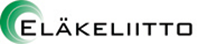 TIIVISTELMÄ HALLITUKSEN 12.2.2021 KOKOUKSESTAKokouksen aluksi kuultiin, että piirihallitus oli päättänyt valita piirin uudeksi toiminnanjohtajaksi majuri evp Juhani Sihvosen. Odotamme innolla Juhanin tapaamista.Hallitus hyväksyi osaltaan yhdistyksen kevätkokoukselle toimitettavat asiakirjat: viime vuoden vuosikertomuksen ja tilinpäätösaineiston. Yhdistys teki koronavuodesta huolimatta voittoa 2 477 euroa.Hallitus päätti kevätkokouksen ajankohdaksi 18.3.2021 klo 13 ja paikaksi Saimaan iso kabinetti. Kahvitarjoilu alkaa klo 12.30. Koronan vuoksi paikan päällä osallistujien määrä joudutaan rajoittamaan 20 henkilöön, jonka vuoksi pyydetään ennakkoilmoittautumista. Kokoukseen on mahdollista osallistua myös etänä verkon välityksellä Teams-sovelluksella ja valtakirjalla. Vaikka melkoinen määrä suunniteltuja kevään tapahtumia on jouduttu perumaan, voidaan näillä näkymin toteuttaa mm. seuraavat tilaisuudet:Ollaan mukana kuntavaalipanelin järjestelyissä yhdessä Ristiinan aluejohtokunnan kanssa. Tilaisuus ajoittuu maaliskuun loppupuolelle. Alustavasti piirissä sovittu matkanvetäjäkoulutus 29.3.2021 Imatralla on sovittu pidettäväksi Teams:lla.Piirin vuosikokous on Mikkelissä 6.4.2021 kello 13 (valtakirjojen tarkastus ja kahvitarjoilu 12.15.alkaen). Kokouksessa käsitellään sääntömääräiset asiat. Yhdistyksen edustajiksi on jo aiemmin valittu Salme Heikkinen, Sisko Pöntinen-Pusa, Hannu Korhonen, Jorma Himanen ja Timo Korpelainen. Varalla ovat Kaarina Havia, Anja From, Seppo Puhakka, Ritva Valkonen ja Anneli Vesalainen. Jäsentapaamista 14.4. Valonsaliin teemalla ”Nauti elämästä” suunnitellaan edelleen.Omatoimisen Liikunta ja kulttuuribingon avajaiset pidetään ke 19.5. klo 10 Rantapuistossa. Kävelykipinä –tapahtuman suunnittelu 22.5. yhteistyössä Ristiinan Rinkan kanssa etenee. Liittokokoukseen Tampereelle 8.-9.6.2021 yhdistyksen virallisia edustajia ovat Hannu Korhonen ja Helena Kauppinen. Varalla ovat Salme Heikkinen ja Jorma Himanen. Piirin rantaongintakilpailujen pitopaikkaa ei vielä päätetty, vaan asiassa konsultoidaan kalastusvastaava Kari Liukkosta. Yhdistys päätti hakea avustuksia ”Kreivikunnan Äijävirtaa” -ryhmän kuntosalimaksuihin (MSL:n hanke). Naiset ovat myös tervetulleita.”Iloiset laulajat” laulun opetukseen ja äänenhuoltoon sekä uuden lauluvihkon kustannuksiin (OP Suur-Savon yhteistyökumppanuus)Kirjoittajakurssille Vahvistu vaikuttajana/Kirjoita elämästäsi (Toimekasta toimintaa 2021 avustus Eläkeliitosta)Päätettiin pitää seuraava hallituksen kokous 23.4.2021 klo 10. Terveisin, sihteeri-Hannu